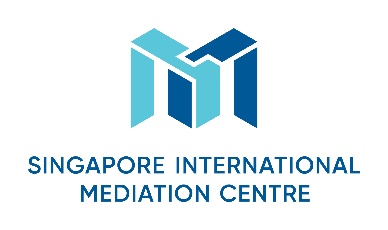 Mediator’s Curriculum VitaePersonal ParticularsFirst NameJohnLast NameSturrockDesignationQCOrganisationBrick Court Chambers, London, and Core Solutions Group, EdinburghNationality BritishLanguages (Native and/or professional working proficiency)EnglishMediation Practice Areas Please select as many areas as may be applicable.Educational/Professional BackgroundLLB (Hons) (First Class)LLMLLDMember of the Scottish BarQueen’s CounselVisiting Professor, the University of EdinburghMediation StyleFacilitative / flexible / rigorous / encourages party autonomyMediation ExperienceExtensive throughout UK, Europe, Africa, many hundreds of high- level mediations over 20 yearsMediation Education and TrainingCEDR trained mediatorMany CPD and other training events over 20 yearsHarvard Negotiation CourseSome Professional AffiliationsDistinguished Fellow, International Academy of MediatorsMember of the Faculty of AdvocatesDoor Tenant, Brick Court ChambersMember, Chartered Institute of ArbitratorsFellow of the Royal Society for the ArtsTestimonials (optional)“spellbinding mediator and great thinker” and “by far the best in the market”. “keen intellect”, “preparation to get at core issues” and “massive wealth of experience in difficult negotiation situations”. “John is the best mediator I have met and has brought about a settlement in two cases which I thought resolution was impossible.”